GROSSER PREIS DES MITTELSTANDESOskar-Patzelt-Stiftung- Vorstandssprecher -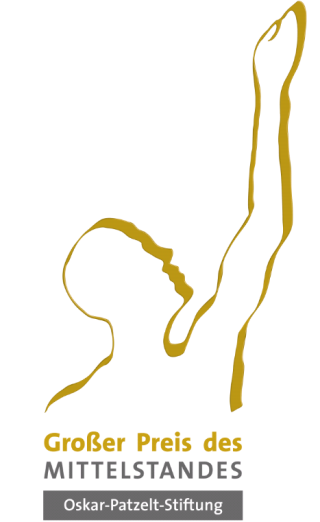 PRESSEMITTEILUNG			                                			                   Berlin, 28. September 2016							                                      Nr. 10/16RA C. Lexa zum Botschafter der Oskar-Patzelt-Stiftung ernanntAnerkennung für Förderung des Unternehmertums in DeutschlandDer Würzburger Anwalt Carsten Lexa ist von der bundesweit tätigen Oskar-Patzelt-Stiftung in Leipzig zum „Botschafter“ für den bedeutendsten deutschen Mittelstandspreis, „Großer Preis des Mittelstandes“, ernannt worden. Der Preis - für den jährlich bis 5.000 Unternehmen nominiert werden - wird seit 22 Jahren von der Leipziger Stiftung ausgelobt und jährlich im Herbst an verdienstvolle kleine und mittelständische Unternehmen sowie wirtschaftsfreundliche Kommunen und Banken vergeben.Lexa wird sich als künftiger „Botschafter“ insbesondere für das Wachstum des Mittelstandes einsetzen, in der Öffentlichkeit die Verdienste des Mittelstandes bewerben, aber auch die Herausforderungen aufzeigen und Möglichkeiten für die Verbesserung der wirtschaftlichen Bedingungen des deutschen Mittelstandes herausstellen.Dr. Helfried Schmidt, Gründer und Vorstand der Stiftung: „Carsten Lexa setzt sich seit vielen Jahren für die Förderung von Unternehmertum ein, insbesondere im Bereich junger und internationaler Wirtschaft. Ich freue mich sehr, dass wir mit ihm einen großen Fürsprecher des Mittelstandes in Deutschland als Botschafter gewinnen konnten. Seine vielfältigen Erfahrungen, gerade auf internationalem Parkett, sind eine große Bereicherung für unsere Stiftung.“Carsten Lexa zeigt sich geehrt über die Ernennung: „Botschafter des´Großen Preis des Mittelstandes´ zu sein ist eine riesige Ehre für mich. Der deutsche Mittelstand ist die Grundlage für den Erfolg der Wirtschaft in unserem Land. Insbesondere im Ausland wird immer wieder der „German Mittelstand“ als Beispiel dafür genannt, wie ein Land wirtschaftliche Stabilität erreichen und auch in schwierigen Zeiten Wohlstand sichern und Beschäftigung erzeugen kann.“Laut Lexa ist die Oskar-Patzelt-Stiftung seit Jahren ein wichtiges Sprachrohr für den Mittelstand in Deutschland und jeder Preisträger stellt ein herausragendes Beispiel deutscher Unternehmenskultur dar.Neben seiner Anwaltstätigkeit ist Carsten Lexa seit 2014 ehrenamtlicher Rechtsbeistand (General Legal Counsel, GLC) des größten Verbandes junger Unternehmer und Führungskräfte - den Wirtschaftsjunioren Deutschland (WJD). Darüber hinaus ist er seit 2013 Mitglied der deutschen Delegation der G20 Young Entrepreneurs Alliance (G20 YEA), dem führenden Netzwerk der größten Jungunternehmerverbände der G20-Staaten und hat 2016 die deutsche Präsidentschaft für die WJD in dieser Allianz übernommen. Seit 2015 ist Lexa auf Einladung der Europäischen Kommission Teilnehmer an der SME Assembly, der wichtigsten europäischen Konferenz, betreffend kleine und mittelständische Unternehmen in Europa.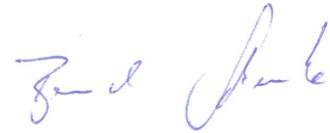  Bernd Schenke Vorstandssprecher